MAYLEN 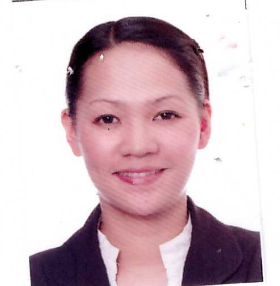 MAYLEN.334739@2freemail.com 	CAREER OBJECTIVES: A talented, dedicated and self-motivated and trusted individual. To be part of your reputable and progressive company in which I am able to perform the job with the knowledge and experiences that I have, for its continuing growth and success. SKILLS: Microsoft word, Microsoft excel, Hospitality, Cashiering, Server, Sales WORK EXPERIENCE:September 2016 - November 2016  -    FLORIST (TEMPORARY)                                                                          MONASABAT WEDDING EVENT LLC. JOB DESCRIPTION:Preparing the things to be used on the events.Doing the flower arranging and centerpiece.Monitoring the all the supplies well organized and damage free.Distributing Business cards for all the customers after the events.Answering for some guest inquiries regarding the events details.                                                                              -    MERCHANDISER (TEMPORARY)                                                                         LULU ELECTRONICS AL WAHDA, ABU DHABIJOB DESCRIPTION:Greet the customers and assist them in selecting the right product.Serve Customers with the highest standards and follow the company guideline of selling ( GUEST - Greet, Understand, Explain, Sell, Thank)Must be updated about the various brands of the group for suggestive selling to the customersMust be presentable and well-groomed at all the timesFlexible to work for extended hours during the Sale period.October 2010 – May 2016        -      RECEPTIONIST  JOB DESCRIPTION:First and Last impression of the guests. Greeting them with a warm welcoming to let them feel that they are one of the families.Assisting to their preferred tables with a complete table set up.Tracking of each server’s stations and making a chart of each server's stations.Taking phone calls for reservations and takeaways.Maintaining the orderliness and cleanliness on the Host area.Maintaining the host supplies, tracking the running low items (menus, crayons etc.)Help to clear and clean the tables on the dining area if necessarySERVER/CASHIERJOB DESCRIPTION:Smile and greet the customers.Taking the orders Run the food Receive payment by cash, credit cards, vouchers, or automatic debits.Issue receipts, refunds, credits, or change due to customers.Maintain clean and orderly checkout areas.Resolve customer complaints.Answer customers' questions, and provide information on procedures or policiesSUPERVISOR                                                                  OUTBACK STEAKHOUSE DUBAI MALL, DUBAI    JOB DESCRIPTION:Directly supervise and coordinate activities of workers engaged in preparing and serving food.Supervise and participate in kitchen and dining area cleaning activities.Resolve customer’s complaints regarding food/ service.Trained workers in food preparation, and in service, sanitation, and safety procedures.Observe and evaluate workers and work procedures to ensure quality standards and service, and complete disciplinary write-ups.Develop equipment maintenance schedules and follow upsCompile and balance cash receipts at the end of the shift.Perform various financial activities, such as cash handling, deposit preparation, and payrolls.Report to Superior if there is any problem or endorsements that are needed in the whole operation.October 15, 2008-September 2010          - WAITRESS/CUSTOMER SERVICE                                                                 CATS MOTORS INC. /CHRYSLER, DODGE&JEEP                                                                 2287 PASONG TAMO EXTENSION MAKATI CITY, PHILIPPINESAugust 2006-February 2007                       - SALESS ASSOCIATES/CASHIER                                               PARAMOUNT AGENCY (PENSHOPPE, OXYGEN, MEMO, TRIBAL)                                                                                  WEST AVE.QUEZON CITY, PHILIPPINESJuly 2003 – July 2006             - SERVICE CREW/CASHIER                                                                  MCDONALDS FOOD CORPORATION 
                                                                               TIERRA PURA TANDANG SORA, PHILIPPINESEDUCATIONAL BACKGROUND: TERTIARY             -                             SYSTEMS TECHNOLOGY INSTITUTE B.S COMPUTER SCIENCE (2003)QUEZON CITY, PHILIPPINESHOTEL AND RESTAURANT MANAGEMENTOUR LADY OF FATIMA UNIVERSITYSECONDARY        -                             GARDEN OF LIFE HIGHSCHOOL QUEZON CITY, PHILIPPINESPRIMARY           -                                  GARDEN OF LIFE ELEMENTARY SCHOOLQUEZON CITY, PHILIPPINESI HEREBY CERTIFY THAT ALL STATEMENTS ARE TRUE AND CORRECT TO THE BEST OF MY KNOWLEDGE.